Board Work 19 (DD)                                                                         Remember the date (Book).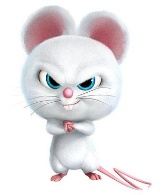 Maths (after quickfire sheet)  	  1. If I had $10 and spent $3, how much would I have left? 2. If I had 18 lollies and shared 1/2 with my friend, how many would each of us get?3. If six of us had 2 pencils each, how many pencils would we have altogether?4. How many minutes are there on a clock between the 12 and 3?	Handwriting (Book)DD		Plus 3 words that start with the letter.fr		Plus 2 words that start with the beginning blend.ing		Plus 1 word that ends with the ending letter.Tuesday and Thursday: Do a border after handwriting.Word Squares: Write in 2 words or draw 2 pictures for each thing written in the box. Alphabetical order (Book) 	a, b, c, d, e, f, g, h, i, j, k, l, m, n, o, p, q, r, s, t, u, v, w, x, y, z		one, two, four, six, eight nineVowels & List 2 Words (a, e, i, o, u). Circle the vowels in each word. 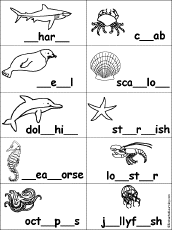 a,   a n d,   I,   i n,   i t,   m yFix Me Up1. It waz aa sunny dAy”   (4 mistakes).2. don is the person Who drives the Buss?   (4 mistakes). Write a sentence (Book) 1. my		2. in		3. andOpposites and Similes. Picture Cues (Book) 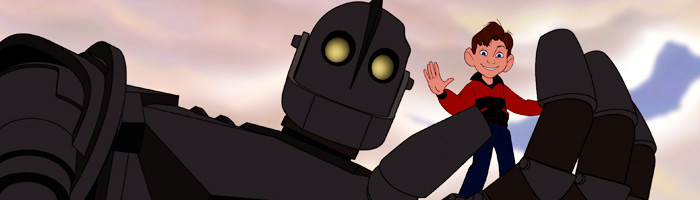 Write 2 sentences or 8 words for the picture. Put me in order (Book). ClothesBoys namesGirls namesOppositeWordSimileWhisperCatch